April 29, 2015http://www.sbnation.com/lookit/2015/4/29/8518779/manny-pacquiao-loves-brands-and-products-and-he-would-like-to-tell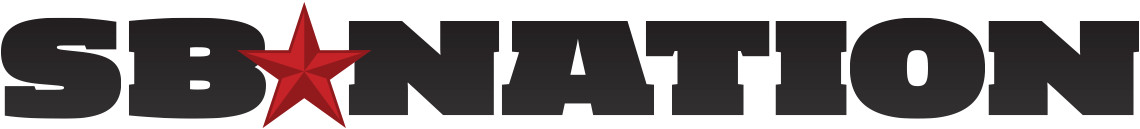 Manny Pacquiao loves brands and products and he would like to tell you about themPosted 4/29/2015 08:44:00 PM PDTBy Bill HanstockThe Pac-Man is having a really fun week, full of brand shout-outs and sponsored tweets. Also there's a fight this weekend or something. “No pain, no gain. @MannyPacquiao is pumping Butterfinger Cups up as we train to go up against plain. #GetInOurCorner”Did you know that he likes Butterfinger?“Wanna mess with @Butterfinger Cups? You better be ready to go through me first. #GetInOurCorner”Like, REALLY likes Butterfinger: “Gettin’ SWOLE for our fight against plain. RT to #GetInOurCorner w/ @MannyPacquiao.”Here he is, just enjoying some water: “Thank you @markwahlberg for the Aqua Hydrate water.”Totally normal thing to say!Here he is, having such a good time taking a selfie on his phone that he had someone else take a picture of him taking a selfie on his phone. What a great phone!“3 days to fight night, getting the crowd excited! #MayPac #GalaxyLife”Just having some people over to my house. WHOOPS how did that really awesome phone get in the shot? OH WELL.“Thank you Keanu Reeves for visiting me and my wife Jinkee. God Bless you always.”He even loves working out while wearing shirts for a coffee company! Those shirts help him out a lot! “Thank you @Organogold for your support. God Bless!”In all seriousness, it seems like Pacquiao is having a lot of fun and if Mark Wahlberg wants to give us some Aqua Hydrate water we would also thank Mark Wahlberg for that.